موفق باشیدنام: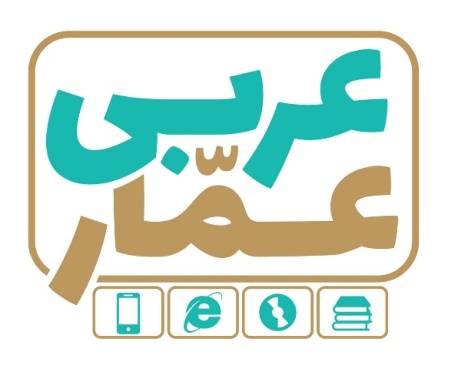 تاریخ امتحان:نام خانوادگی:ساعت برگزاری:نام دبیر طراح سوالات:لیلا شهامتمدت زمان امتحان:عربی یازدهم انسانی نوبت دومعربی یازدهم انسانی نوبت دومعربی یازدهم انسانی نوبت دومردیفسؤالاتبارم۱تَرْجِمِ الکَلِماتِ الّتي تَحتَها خطٌّ.  کانَ مصاباً بالشَّللِ الدِّماغی و أصبحَ رساماً                                0.5۲اُکْتُبْ فِي الْفَراغِ الْکَلِمَتَیْنِ الْمُتَرادِفَتَیْنِ وَ الْکَلِمَتَیْنِ المُتَضادَّتَینِ.  (کلمهٌ زائِدَةٌ)سَکَتَ/سهولة/تَکَلَّمَ/المتجَر /دکّان الف) ................ = ...................	     ب)................... ≠........................0.5۳عَیِّنِ  الْکَلِمَةَ الْغَریبَةَ في المَعْنی: الف) الاردیة           الانجلیزیة          الفرنسیة             الفخریةب)   جذوع           تاجیل                أثمار             أغصان0.54اُکْتُبْ مُفرَدَ أَوْ جَمعَ الْکَلِمَتَیْنِ. حیَّة:         ..........                                    أصفیاءِ:  ...............0.5۵تَرْجِمِ الْجُمَلَ التّالیَةَ إلی الْفارسیّةِ.الف) أوْصَیبت بحُمیٍ صیَّرتها طفلةً عمیاءَ  بکماءَ.ب) کان َ الاباءُ یُرشدونَ الاولادُالی الاقتصادِ فی استهلاکِ الکهرباءِ.ج) واذا یکونُ ملکاً فلا تَزالُ فی عزِّمُلکهِ.د) ترتبطُ بِبعضِ البضائع.التی ما کانت عندَ العربِ کالمِسکِ و الدیباجِ.ه) طایرٌ یَنقرُ جذعٌ بمنقارهِ عشرَ مَراتٍ فی الثا نیةِ علی الأقلِّ.و) أنشدَ بعضهم ابیاتاًممزوجةٌ بالعربیةِ سمُّوها بالمُلمَّع.ز) لاتنظُروا الی کثرةِ صومهم و طَنتَنَتهِم باللیلِ.5۶اِنْتَخِبِ التَّرجَمَةَ الصَّحیحَةَ: الف)قال ربِّ إنّی أَعوذُ  بِکَ أَن أَسالکَ ما لیسَ لی بهِ علمٌ.گفت پروردگارا،من به تو...1- پناه بردم که از تو چیزی بپرسم که به آن علم ندارم.2- پناه می برم که ازتو چیزی بخواهم که به آن دانشی ندارم.ب) قالت الأعراب آمَنّا قُل لَم تُومنوا ولکن قُولوا أسلَمنا. اعراب گفتند :1- ایمان آوردیم بگوایمان نیاورده اید ؛بلکه بگویید اسلام آوردیم.2- ایمان می  آوریم. بگوایمان نمی آورید ؛بلکه بگویید در سلامت هستیم.0.57کَمِّلِ الْفَراغاتِ في التّرجَمَةِ الْفارسیّةِ. الف) یحمی الأَهلِ و العرضِ و یُفرِّجُ عن المکروب و یُطعمُ المسکین . از خانواده و آبرو ............و اندوه غمگین را............و به فقیر ................. . ب)ماأَضمَرَ أَحدٌ شیاً إِلّا ظَهَرَ فی فَلتاتِ لِسانِهِ و صَفحات وجهِهِ.کسی چیزی را ............ مگر آنکه در............. و................آشکار شد.1.58ترْجِمِ الکَلِماتِ الّتي تَحتَها خطٌ.الف) لا تَقُل ما لا  تعلَم                                  ب) بُعِثَ النَّبيُّ لِيَهْدي النّاسَ.ج) تعالَ نذهبُ الَی المَلعَب غَداً.                       د) لایرجع صدیقی.19عَیِّنِ نوع  الْافِعْالَ فی الجُمَلِ التالیة. الف) لایُکلِّف ُ الله نفساً الّا وسعَها.  .          ب)قد استفادَ منها الشعراءُ الإیرانیون.0.510عَیِّنْ اسْمَ الْمَکانِ و اِسْمَ التَّفضيلِ  و اسم الفاعل و اسم المبالغة فی الجُمَلةِ التالیة. الف)ذلکَ مَتجَرُ زمیلی لَه سراویل أَفضلُ.ب)أَمّارةُ بالسوءِ.                 ج)انَّ الله یحبُّ المتوکِّلین.1۱۱تَرجِمْ حَسَبَ الْقواعِدِ الَّتي قَرأَتَها .إشتریتُ الیوم َ کتابًا قد رأیتُهُ مِن قبل.0.5۱۲ تَرجِمْ هذهِ الْعِبارةَ حَسَبَ الْقَواعِدِ الْمَعرفَةِ وَ النَّکَرَةِ ثُمَّ عَیِّنِ الْمَعرفَةِ . رَأیتُ أَفراساً  کَانتِ الْأفراسُ  جَمیلَةً0.5۱۳عَیِّنْ فعل شرط وجَوابَ الشَّرطِ في الْجُملَةِ التَّالیَة 1)وَمَنْ یَتَوَکَّلْ عَلَی اللهِ فهوَ حَسبَهُ .0.514تَرجِمْ هاتینِ الْآیَتینِ حَسَبَ الْقواعِدِ الَّتي قَرأَتَها .الف) إِنَّ اللهَ لایُغیِّروا ما بِقومٍ حَتّی یُغَیِّروا ما بأنفسهم.ب) وَعَسَی ٲن تَکرَهوا شیئاً و هُوَ خیرٌ لکُم وَ عَسَی ٲن تحِبّوا شیئاً و هُوَ شرٌ لکُم.115تَرجِمْ هاتینِ الْجُملَتینِ حَسَبَ الْقو اعِدِ الَّتي قَرأَتَها. الف) لِنَستَمِع الی کلامَ الحقِّب). لا تاکلوا ممّا لَم یُذکَر اسم الله عَلیهِ.116الف)تَرجِمْ هاتلینِ الْجُملَتینِ حَسَبَ الْقواعِدِ الَّتي قَرأَتَها في مَعاني الْأَفعالِ النّاقِصَةِ . 1)  کانواینظِفون الطلّابُ مدرستَهُم فصارَت المَدرَسةُ نظیفاً.2)کانَ الطلابُ قَد سَمِعَ صوتاً عجیباً.ب)عین اسم الْأَفعالِ النّاقِصَةِ و خبرها .یُصبحُ الجوُّ حاراً.117أَعرِبِ الْکَلِماتِ الّتی تحتَها خطٌّ.الف) أَعظمُ البلاءِانقطاعُ الرَّجاءِ.ب) عَصَفَتْ رياحٌ شَديدَةٌ خَرَبَّتْ بَيْتاً جَنْبَ شاطئِ البَحْرِ.118ضَعْ في الفَراغِ کَلِمَةً مُناسِبَةً مِنَ الْکَلِماتِ التّاليَةِ . (کَلِمَتانِ زائِدَتانِ )                                      «   االطباشیر / الشَّرشَف/ الرُّکب/الغیبة/المکروب  /حیّة / مَتجَر »1)............مادةٌ بیضا ءُ أو ملونة ً یکتب بها علی السبّورةِ .2)..............الذی حزنه کثیرٌ .3) )...............جماعة من المسافرین یسافرون علی الدّواب4)............قطعةُ قماشُ توضعُ علی السَّریر.5)...............حیوان یمشی علی بطنهِ1.2519عین الصحیح و الخطاء حسب الحقیقة :1)لا تعمرُ الحکمة فی قلب المتواضع.2) حاتم الطایی معروف بالکرمِ.3)التمساح له طریقة غریبة فی تنظیف أسنانه.4)العرب ینطقون الکلمات الدخیلة طبق أصلها.5)کاد الشّاب الکذّاب یغرق عندما  کذب للمرة الثالثة.1.2520أَجِبْ عَنِ الْأَسْئِلَةِ التّالیَةِ.مِنْ أَينَ أَنت؟......................0.2521رَتِّبِ الْکَلِماتِ وَ اکْتُبْ سؤالاً وَ جواباً صَحیحاً. مِن/أَعطنی /فضلک/هل/الشَّحنِ/تریدین/نعم/بطاقة0.25